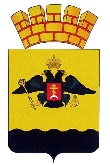 АДМИНИСТРАЦИЯ МУНИЦИПАЛЬНОГО ОБРАЗОВАНИЯГОРОД НОВОРОССИЙСКПОСТАНОВЛЕНИЕ  _______________                                                                                               № __________г. НовороссийскО внесении изменений в постановление администрации 
муниципального образования город Новороссийск от 28 февраля 2023 года № 873 «Об утверждении административного регламента предоставления муниципальной услуги: «Предоставление земельных участков, находящихся в государственной или 
муниципальной собственности, отдельным категориям 
граждан в собственность бесплатно» Руководствуясь Федеральным законом от 27 июля 2010 года 
№ 210-ФЗ «Об организации предоставления государственных и муниципальных услуг», Федеральным законом от 6 октября 2003 года 
№ 131-ФЗ «Об общих принципах организации местного самоуправления в Российской Федерации», Федеральным законом от 5 декабря 2022 года 
№ 509-ФЗ «О внесении изменений в Земельный кодекс Российской Федерации и статью 3.5 Федерального закона «О введении в действие Земельного кодекса Российской Федерации», распоряжением Правительства Российской Федерации от 18 сентября 2019 года № 2113-р «О Перечне типовых государственных и муниципальных услуг, предоставляемых исполнительными органами государственной власти субъектов Российской Федерации, государственными учреждениями субъектов Российской Федерации и муниципальными учреждениями, а также органами местного самоуправления», Уставом муниципального образования город Новороссийск, п о с т а н о в л я ю:1. Внести изменения в постановление администрации муниципального образования город Новороссийск от 28 февраля 2023 года № 873 
«Об утверждении административного регламента предоставления муниципальной услуги: «Предоставление земельных участков, находящихся в государственной или муниципальной собственности, отдельным категориям граждан в собственность бесплатно»:1.1. В подпункте 2.4.1. пункта 2.4. «Срок предоставления муниципальной услуги» слова «30 календарных дней» заменить словами «20 дней».1.2. В подпункте 3.2.4.2. пункта 3.2.4. «Принятие уполномоченным органом решения о предоставлении или отказе в предоставлении муниципальной услуги» слова «30 дней» заменить словами «20 дней».2. Отделу информационной политики и средств массовой информации опубликовать настоящее постановление в печатном бюллетене «Вестник муниципального образования город Новороссийск» и разместить в сети Интернет на официальном сайте администрации муниципального образования город Новороссийск.3. Контроль за выполнением настоящего постановления возложить на заместителя главы муниципального образования Меланиди Д.К.4. Постановление вступает в силу со дня его официального опубликования.Глава муниципального образования                                                        А.В. Кравченко